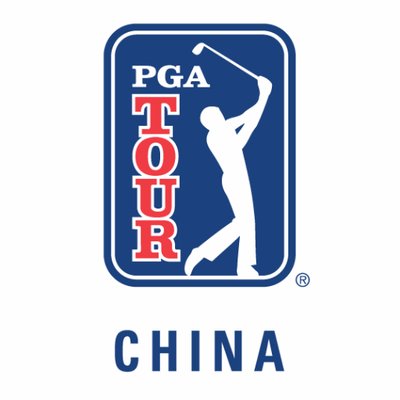 2019 Facts and Figures(Through Qinhuangdao Championship)Low 929 (7-under), Matthew Negri, back nine, second round, Beijing Championship29 (7-under), Weihsuan Wang, front nine, third round, Qinhuangdao Championship30 (6-under), Yanwei Liu, front nine, third round, Chongqing Championship30 (6-under), Aaron Wilkin, front nine, first round, Sanya Championship30 (6-under), Matt Gilchrest, back nine, first round, Sanya Championship30 (6-under), Daxing Jin, front nine, second round, Sanya Championship30 (6-under), Kevin Yuan, front nine, first round, Beijing Championship30 (6-under), Weihsuan Wang, back nine, second round, Beijing Championship30 (6-under), Max McGreevy, back nine, second round, Beijing Championship30 (6-under), Aron Zemmer, front nine, second round, Qinhuangdao Championship30 (6-under), Luke Kwon, back nine, second round, Qinhuangdao ChampionshipLow 1863 (10-under), Wenyi Huang, second round, Chongqing Championship63 (9-under), Michael Perras, second round, Sanya Championship64 (8-under), Matt Gilchrest, first round, Sanya Championship64 (8-under), Yuwa Kosaihira, second round, Sanya Championship64 (8-under), Shotaro Ban, third round, Sanya Championship64 (8-under), Weihsuan Wang, second round, Beijing Championship64 (8-under), Ryann Ree, second round, Beijing Championship64 (8-under), Max McGreevy, second round, Beijing Championship64 (8-under), Matthew Negri, second round, Qinhuangdao ChampionshipLow First 1864 (8-under), Matt Gilchrest, Sanya Championship65 (7-under), Michael Skelton, Sanya ChampionshipLow First 36132 (12-under), Matt Gilchrest, Sanya Championship132 (12-under), Trevor Sluman, Sanya Championship132 (12-under), Yuwa Kosaihira, Sanya Championship132 (12-under), Michael Perras, Sanya ChampionshipLow 36 (Any Rounds)131 (13-under), Michael Perras, second round, third round, Sanya Championship131 (13-under), Trevor Sluman, second round, third round, Sanya Championship131 (13-under), Max McGreevy, second round, third round, Beijing Championship131 (13-under), Matthew Negri, second round, third round, Qinhuangdao Championship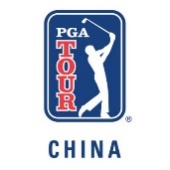 Facts and Figures (Continued)Low First 54 198 (18-under), Trevor Sluman, Sanya Championship Low 54 (Any Rounds) 198 (18-under), Trevor Sluman, first round, second round, third round, Sanya Championship Low 72269 (19-under), Richard Jung, Beijing Championship270 (18-under), Luke Kwon, Qinhuangdao ChampionshipHigh 72 (Winning Score)278 (10-under), David Kocher, Haikou ChampionshipLargest Winning Margin2 strokes, Trevor Sluman, Sanya Championship2 strokes, Richard Jung, Beijing ChampionshipLow Start by a Winner 66 (7-under), Taihei Sato, Chongqing Championship66 (6-under), Richard Jung, Beijing ChampionshipHigh Start by a Winner68 (4-under), David Kocher, Haikou ChampionshipLow Finish by a Winner65 (7-under), Luke Kwon, Qinhuangdao ChampionshipHigh Finish by a Winner73 (even), Taihei Sato, Chongqing ChampionshipLargest 18-Hole Lead (no ties)1 stroke, Taihei Sato, Chongqing Championship1 stroke, Matt Gilchrest, Sanya Championship1 stroke, Quincy Quek, Haikou ChampionshipLargest 36-Hole Lead (No Ties)2 strokes, Taihei Sato, Chongqing ChampionshipLargest 54-Hole Lead (No Ties)3 strokes, Taihei Sato, Chongqing ChampionshipLow 36-Hole Cut3-under, Sanya ChampionshipHigh 36-Hole Cut4-over, Haikou ChampionshipFewest to Make 36-Hole Cut61, Sanya ChampionshipFacts and Figures (Continued)Most to Make 36-Hole Cut75, Chongqing ChampionshipMost Tied for Lead, 18 Holes3, Beijing ChampionshipMost Tied for Lead, 36 Holes4, Sanya ChampionshipMost Tied for Lead, 54 Holes2, Beijing ChampionshipHoles-In-OneBryden MacPherson, No. 8, first round, Poly GC Chongqing, Chongqing ChampionshipDong Su, No. 6, third round, Poly GC Chongqing, Chongqing ChampionshipBerni Reiter, No. 11, first round, Yalong Bay GC, Sanya ChampionshipAron Zemmer, No. 15, third round, Yalong Bay GC, Sanya ChampionshipHonjo Matsumura, No. 13, second round, Qinhuangdao Poly GC, Qinhuangdao ChampionshipDouble EaglesNoneThree Eagles in One RoundNoneTwo Eagles in One RoundGuozhen Xu, Nos. 1 and 9, first round, Sanya ChampionshipRyan Siegler, Nos. 16 and 9, second round, Sanya ChampionshipShigeru Nakagawa, Nos. 3 and 7, first round, Qinhuangdao ChampionshipSuteepat Prateeptienchai, Nos. 5 and 7, first round, Qinhuangdao ChampionshipKeisuke Otawa, Nos. 18 and 7, second round, Qinhuangdao ChampionshipBack-to-Back EaglesNoneThree Eagles in One TournamentLawrence Ting, No. 13 first round, No. 9 second round, No. 13 third round, Sanya ChampionshipSuteepat Prateeptienchai, Nos. 5 and 7 first round, Nos. 7 second round, Qinhuangdao ChampionshipTwo Eagles in One TournamentCheng Jin, No. 7 second round, No. 5 third round, Chongqing ChampionshipZhu Zhuang, No. 7 third round, No. 5 fourth round, Chongqing ChampionshipDong Su, No. 16 first round, No. 6 third round, Chongqing ChampionshipGuozhen Xu, Nos. 1 and 9, first round, Sanya ChampionshipRyan Siegler, Nos. 16 and 9, second round, Sanya ChampionshipTrevor Sluman, No. 13 first round, No. 13 third round, Sanya ChampionshipKevin Techakanokboon, No. 1 second round, No. 12 third round, Sanya ChampionshipMichael Skelton, No. 12, second round, No. 13, third round, Sanya ChampionshipStuart Macdonald, No. 7 second round, No. 13 third round, Sanya ChampionshipShang Zhi, No. 1 second round, No. 13 third round, Sanya ChampionshipYilong Chen, No. 16 first round, No. 13 second round, Sanya ChampionshipFacts and Figures (Continued)Joseph Gunerman, No. 13 first round, No. 13 second round, Sanya ChampionshipBrad Gehl, No. 13 first round, No. 7 second round, Sanya ChampionshipKevin Techakanokboon, No. 3 second round, No. 7 fourth round, Haikou ChampionshipEugene Wong, No. 8 first round, No. 15 third round, Beijing ChampionshipShigeru Nakagawa, Nos. 3 and 7, first round, Qinhuangdao ChampionshipKeisuke Otawa, Nos. 18 and 7, second round, Qinhuangdao ChampionshipPatrick Cover, No. 16 second round, No. 5 fourth round, Qinhuangdao ChampionshipKevin Techakanokboon, No. 11 second round, No. 7 third round, Qinhuangdao ChampionshipOskar Arvidsson, No. 18 first round, No. 18 second round, Qinhuangdao ChampionshipTim Stewart, No. 18 third round, No. 15 fourth round, Qinhuangdao ChampionshipTaeyoung Kang, No. 18 third round, No. 18 fourth round, Qinhuangdao ChampionshipBest Birdie Streak (One Round)6, Weihsuan Wang, Nos. 4-9, third round, Qinhuangdao Championship5, Kevin Yuan, Nos. 5-9, first round, Beijing Championship5, Abdul Hadi, Nos. 5-9, second round, Qinhuangdao Championship5, Aron Zemmer, Nos. 5-9, second round, Qinhuangdao ChampionshipBest Birdie Streak (One Tournament)6, Kevin Yuan, Nos. 5-9 first round, No. 1 second round, Beijing Championship6, Weihsuan Wang, Nos. 4-9, third round, Qinhuangdao Championship5, Kevin Yuan, Nos. 5-9, first round, Beijing Championship5, Joseph Lane, Nos. 17-18 second round, Nos. 10-12 third round, Beijing Championship5, Abdul Hadi, Nos. 5-9, second round, Qinhuangdao Championship5, Aron Zemmer, Nos. 5-9, second round, Qinhuangdao Championship5, Jin Zhang, Nos. 15-18 third round, No. 1 fourth round, Qinhuangdao ChampionshipBest Birdie Streak (Overall)6, Kevin Yuan, Nos. 5-9 first round, No. 1 second round, Beijing Championship6, Weihsuan Wang, Nos. 4-9, third round, Qinhuangdao Championship 5, Kevin Yuan, Nos. 5-9, first round, Beijing Championship5, Joseph Lane, Nos. 17-18 second round, Nos. 10-12 third round, Beijing Championship5, Abdul Hadi, Nos. 5-9, second round, Qinhuangdao Championship5, Aron Zemmer, Nos. 5-9, second round, Qinhuangdao Championship5, Jin Zhang, Nos. 15-18 third round, No. 1 fourth round, Qinhuangdao Championship Best Birdie-Eagle Streak (Round)5-under (B-B-B-E), Aaron Wilkin, first round, Nos. 6-9, Sanya Championship5-under (E-B-B-B), Trevor Sluman, third round, Nos. 13-16, Sanya Championship5-under (E-B-B-B), Patrick Cover, fourth round, No. 5-8, Qinhuangdao Championship4-under (B-B-E), Chengyao Ma, second round, Nos. 13-15, Chongqing Championship4-under (B-B-E), Joseph Gunerman, fourth round, Nos. 7-9, Chongqing Championship4-under (B-E-B), Matt Gilchrest, first round, Nos. 12-14, Sanya Championship4-under (E-B-B), Daxing Jin, second round, Nos. 1-3, Sanya Championship4-under (B-E-B), Guozhen Xu, first round, Nos. 7-9, Beijing Championship4-under (E-B-B), Matthew Negri, second round, Nos. 11-13, Beijing Championship4-under (B-B-E), Myles Creighton, third round, Nos. 6-8, Beijing Championship4-under (B-B-E), Honjo Matsumura, second round, No. 11-13, Qinhuangdao ChampionshipFacts and Figures (Continued)Best Birdie-Eagle Streak (Tournament)5-under (B-B-B-E), Aaron Wilkin, first round, Nos. 6-9, Sanya Championship5-under (E-B-B-B), Trevor Sluman, third round, Nos. 13-16, Sanya Championship5-under (E-B-B-B), Patrick Cover, fourth round, No. 5-8, Qinhuangdao Championship4-under (B-B-E), Chengyao Ma, second round, Nos. 13-15, Chongqing Championship4-under (B-B-E), Joseph Gunerman, fourth round, Nos. 7-9, Chongqing Championship4-under (B-E-B), Matt Gilchrest, first round, Nos. 12-14, Sanya Championship4-under (E-B-B), Daxing Jin, second round, Nos. 1-3, Sanya Championship4-under (B-E-B), Guozhen Xu, first round, Nos. 7-9, Beijing Championship4-under (E-B-B), Matthew Negri, second round, Nos. 11-13, Beijing Championship4-under (B-B-E), Myles Creighton, third round, Nos. 6-8, Beijing Championship4-under (B-B-E), Honjo Matsumura, second round, No. 11-13, Qinhuangdao Championship4-under (E-B-B), Justin Hicks, first round No. 18, second round Nos. 10-11, Qinhuangdao ChampionshipBest Birdie-Eagle Streak (Overall)5-under (B-B-B-E), Aaron Wilkin, first round, Nos. 6-9, Sanya Championship5-under (E-B-B-B), Trevor Sluman, third round, Nos. 13-16, Sanya Championship5-under (E-B-B-B), Patrick Cover, fourth round, No. 5-8, Qinhuangdao Championship4-under (B-B-E), Chengyao Ma, second round, Nos. 13-15, Chongqing Championship4-under (B-B-E), Joseph Gunerman, fourth round, Nos. 7-9, Chongqing Championship4-under (B-E-B), Matt Gilchrest, first round, Nos. 12-14, Sanya Championship4-under (E-B-B), Daxing Jin, second round, Nos. 1-3, Sanya Championship4-under (B-E-B), Guozhen Xu, first round, Nos. 7-9, Beijing Championship4-under (E-B-B), Matthew Negri, second round, Nos. 11-13, Beijing Championship4-under (B-B-E), Myles Creighton, third round, Nos. 6-8, Beijing Championship4-under (B-B-E), Honjo Matsumura, second round, No. 11-13, Qinhuangdao Championship4-under (E-B-B), Justin Hicks, first round No. 18, second round Nos. 10-11, Qinhuangdao ChampionshipBest Come-From-Behind on Last Day to Win4 strokes, David Kocher, Haikou Championship4 strokes, Luke Kwon, Qinhuangdao ChampionshipMost Consecutive Under-Par Rounds (Season) 8, David Kocher (first round Chongqing Championship to first round Sanya Championship)8, Max McGreevy (first round Beijing Championship to fourth round Qinhuangdao Championship)7, Matt Gilchrest (first round Chongqing Championship to third round Sanya Championship)7, Max McGreevy (first round Chongqing Championship to third round Sanya Championship)7, Trevor Sluman (first round Chongqing Championship to third round Sanya Championship)7, Jin Zhang (first round Chongqing Championship to third round Sanya Championship)7, Charlie Netzel (fourth round Chongqing Championship to third round Haikou Championship)Biggest Stroke Differential One Round to the Next (Better)13 strokes, James Back, first round, second round, (80-67), Chongqing Championship13 strokes, Abdul Hadi, first round, second round, (81-68), Qinhuangdao Championship12 strokes, a-Linqiang Li, third round, fourth round, (83-71), Haikou Championship12 strokes, Zihong Zhang, first round, second round, (80-68), Qinhuangdao Championship12 strokes, Xiangyun Hong, first round second round, (87-75), Qinhuangdao ChampionshipFacts and Figures (Continued)Biggest Stroke Differential One Round to the Next (Worse)17 strokes, Eulin Kim, second round, third round, (67-84), Beijing Championship14 strokes, Zhidong Wan, second round, third round, (71-85), Haikou Championship12 strokes, Zihong Zhang, first round, second round, (71-83), Haikou Championship12 strokes, Ryoma Yamagata, second round, third round, (67-79), Beijing Championship11 strokes, Daxing Jin, second round, third round, (67-78), Sanya Championship11 strokes, Michael Perras, second round, third round, (66-77), Beijing Championship11 strokes, Haimeng Chao, second round, third round, (69-80), Beijing Championship11 strokes, Xuewen Luo, second round, third round, (69-80), Qinhuangdao ChampionshipMultiple WinnersNonePlayoffsTaihei Sato defeated Yanwei Liu on the third playoff hole (birdie), Chongqing ChampionshipDavid Kocher defeated Yuwa Kosaihira on the first playoff hole (birdie), Haikou ChampionshipWire-to-Wire Winners (No Ties)NoneWire-to-Wire Winners (Tied)Taihei Sato, Chongqing ChampionshipMost Eagles (Season)6, Kevin Techakanokboon5, Patrick Cover4, Raiki Okamoto4, Suteepat Prateeptienchai4, Guozhen Xu3, Myles Creighton3, Joseph Gunerman3, Cheng Jin3, Keisuke Otawa3, Ryan Siegler3, Lawrence TingMost Birdies (Season)100, Patrick Cover92, Steve Lewton91, David Kocher90, Max McGreevy85, Jin Zhang84, John Young Kim82, Cheng Jin82, Charlie Netzel82, Fredrick Wedel81, Ryann ReeFacts and Figures (Continued)Most Birdies (Tournament)25, Chiehpo Lee, Chongqing Championship24, Taihei Sato, Chongqing Championship24, Jin Zhang, Chongqing Championship24, Yuwa Kosaihira, Haikou Championship24, Luke Kwon, Qinhuangdao Championship24, Matthew Negri, Qinhuangdao Championship23, Patrick Cover, Chongqing Championship23, Linqiang Li, Chongqing Championship23, Trevor Sluman, Chongqing Championship23, Ryann Ree, Beijing Championship23, Weihsuan Wang, Beijing Championship23, Frederick Wedel, Beijing ChampionshipMost Top-10s3, Gunn Charoenkul3, Max McGreevy3, Trevor Sluman2, Patrick Cover2, Myles Creighton2, Justin Hicks2, David Kocher2, Yuwa Kosaihira2, Luke Kwon2, Steve Lewton2, Michael Perras2, Kevin Techakanokboon2, Christopher Wood2, Huilin Zhang